فرم شماره سه/ب: گزارش پیشرفت 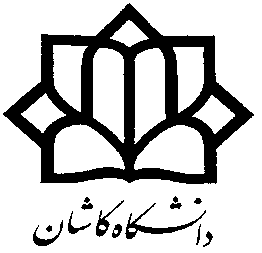                    نام و نام خانوادگی:		                                 شماره دانشجویی:  		 	       تاریخ شروع  مهارت آموزی:				 محل مهارت آموزی:روز / تاریخشرح فعالیت انجام شدهساعت1234567891011121314151617جمع ساعات فعالیت انجام شده حداقل 136 ساعت باشد.جمع ساعات فعالیت انجام شده حداقل 136 ساعت باشد.جمع ساعات فعالیت انجام شده حداقل 136 ساعت باشد.136امضای دانشجو                                            امضا و مهر سرپرست مهارت اموزامضای دانشجو                                            امضا و مهر سرپرست مهارت اموزامضای دانشجو                                            امضا و مهر سرپرست مهارت اموزامضای دانشجو                                            امضا و مهر سرپرست مهارت اموز